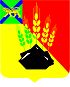 АДМИНИСТРАЦИЯ МИХАЙЛОВСКОГО МУНИЦИПАЛЬНОГО РАЙОНА 
ПОСТАНОВЛЕНИЕ
25.10.2019                                              с. Михайловка                                                   № 960-паОб утверждении Порядка подготовки предложений и принятия решений о реализации проектов муниципально-частного партнерства на территории Михайловского муниципального районаВ соответствии с Федеральным законом от 6 октября 2003 года № 131-ФЗ «Об общих принципах организации местного самоуправления в Российской Федерации», Федеральным законом от 13.07.2015 № 224-ФЗ «О государственно-частном партнерстве, муниципально-частном партнерстве РФ и внесении изменений в отдельные законодательные акты РФ» администрация Михайловского муниципального районаПОСТАНОВЛЯЕТ:1. Утвердить Порядок подготовки предложений и принятия решений о реализации проектов муниципально-частного партнерства на территории Михайловского муниципального района (прилагается).2. Муниципальному казённому учреждению «Управление по организационно-техническому обеспечению деятельности администрации Михайловского муниципального района» (Горшков А.П.) разместить настоящее постановление на официальном сайте администрации Михайловского муниципального района в информационно-телекоммуникационной сети «Интернет».3. Контроль выполнения настоящего постановления возложить на первого заместителя главы администрации муниципального района П.А. Зубок.Глава Михайловского муниципального района –Глава администрации района                                                                      В.В. АрхиповУтверждёнпостановлением администрацииМихайловского муниципального районаот 25.10.2019 № 960-паПорядок подготовки предложений и принятия решений о реализации проектов муниципально-частного партнёрства на территории Михайловского муниципального района1. Общие положения1.1. Настоящий Порядок подготовки предложений и принятия решений о реализации проектов муниципально-частного партнерства (далее - Порядок) регулирует вопросы взаимодействия и координации деятельности структурных подразделений администрации Михайловского муниципального района при подготовке и реализации проектов муниципально-частного партнерства (далее - проектов), принятии решений о реализации проектов и осуществлении мониторинга реализации соглашений о муниципально-частном партнёрстве (далее – соглашений).1.2. Методическое сопровождение деятельности, связанной с разработкой и рассмотрением предложений о реализации проектов, принятием решений о реализации проектов, осуществляет администрация Михайловского муниципального района в лице отдела экономики управления экономики.1.3. Понятия, используемые в настоящем Порядке, используются в значениях, указанных в Федеральном законе от 13.07.2015 № 224-ФЗ «О государственно-частном партнерстве, муниципально-частном партнерстве РФ и внесении изменений в отдельные законодательные акты РФ» (далее Федеральный закон № 224-ФЗ).2. Разработка предложения о реализации проекта муниципально-частного партнерства2.1. Инициатором проекта может выступать как администрация Михайловского муниципального района (далее – администрация района), так и лицо, которое в соответствии с Федеральным законом № 224-ФЗ может быть частным партнером.2.2. В случае, если инициатором проекта выступает администрация района, структурное подразделение администрации района, к компетенции которого относится решение данного вопроса согласно положения о структурном подразделении (далее – отраслевое структурное подразделение), обеспечивает разработку предложения о реализации проекта муниципально-частного партнерства (далее - предложение о реализации проекта) в соответствии с требованиями, установленными Федеральным законом № 224-ФЗ и направляет такое предложение в орган исполнительной власти Приморского края, определенный высшим исполнительным органом государственной власти Приморского края (далее – региональный уполномоченный орган), для проведения оценки эффективности проекта и определения его сравнительного преимущества.2.3. В случае, если инициатором проекта выступает лицо, которое в соответствии с Федеральным законом № 224-ФЗ может быть частным партнером, он обеспечивает разработку предложения о реализации проекта и направляет предложение о реализации проекта в администрацию района. При этом лицо, обеспечившее разработку предложения о реализации проекта (далее - инициатор проекта), одновременно с направлением такого предложения предоставляет выданную банком или иной кредитной организацией независимую гарантию (банковскую гарантию) в объеме не менее чем пять процентов объема прогнозируемого финансирования проекта. До направления указанного предложения между инициатором проекта и администрацией района допускается проведение предварительных переговоров, связанных с разработкой предложения о реализации проекта, в порядке, установленном федеральным органом исполнительной власти, уполномоченным на осуществление государственной политики в области инвестиционной деятельности.2.3. Предложение о реализации проекта разрабатывается по форме, установленной Правительством Российской Федерации, и должно содержать:1) описание проекта и обоснование его актуальности;2) цели и задачи реализации проекта, определяемые с учетом целей и задач, которые предусмотрены документами стратегического планирования;3) сведения о публичном партнере;4) проект соглашения, включающий в себя существенные условия, предусмотренные статьей 12 Федерального закона № 224-ФЗ, и иные не противоречащие законодательству Российской Федерации условия;5) срок реализации проекта или порядок определения такого срока;6) оценку возможности получения сторонами соглашения дохода от реализации проекта;7) прогнозируемый объем финансирования проекта, в том числе прогнозируемый объем финансирования проекта за счет средств бюджетов бюджетной системы Российской Федерации, и объем частного финансирования, в том числе необходимый объем собственных средств частного партнера и (или) необходимый объем заемного финансирования, а также планируемый срок погашения кредитов и займов в случае, если предусматривается заемное финансирование;8) описание рисков (при их наличии), связанных с реализацией проекта;9) сведения об эффективности проекта и обоснование его сравнительного преимущества;10) иные определенные Правительством Российской Федерации сведения.2.4. В срок, не превышающий девяноста дней со дня поступления указанного предложения, структурное подразделение администрации района, определённое главой Михайловского муниципального района уполномоченных органом (далее – уполномоченный орган), обязано рассмотреть такое предложение в порядке, установленном Правительством Российской Федерации, и принять одно из следующих решений:1) о направлении предложения о реализации проекта на рассмотрение в региональный уполномоченный орган в целях оценки эффективности и определения его сравнительного преимущества;2) о невозможности реализации проекта.2.5. При рассмотрении предложения о реализации проекта уполномоченный орган в срок, не превышающий девяноста дней со дня поступления предложения о реализации проекта, вправе запросить у инициатора проекта дополнительные материалы и документы, проводить переговоры с инициатором проекта, в порядке, установленном федеральным органом исполнительной власти, уполномоченным на осуществление государственной политики в области инвестиционной деятельности. По результатам изучения направленных инициатором проекта материалов и документов и проведения переговоров содержание предложения о реализации проекта может быть изменено до принятия решений, указанных в п. 2.4. настоящего Порядка, по согласию инициатора проекта и публичного партнера. Итоги предварительных переговоров и (или) переговоров (в случае, если эти переговоры были проведены), включающих принятие решения об изменении содержания предложения о реализации проекта, оформляются протоколом, который должен быть подписан администрацией района и инициатором проекта и составлен в двух экземплярах. Невключение в протокол решений об изменении содержания предложений о реализации проекта не допускается.2.6. Решение уполномоченного органа о невозможности реализации проекта должно быть мотивированным и принимается по следующим основаниям:1) предложение о реализации проекта не соответствует принципам муниципально-частного партнерства;2) предложение о реализации проекта не соответствует установленной Правительством Российской Федерации форме;3) содержание проекта не соответствует установленным п. 2.3. настоящего Порядка требованиям к содержанию проекта;4) эксплуатация, и (или) техническое использование, и (или) передача в частную собственность объекта соглашения не допускаются в соответствии с федеральным законом, законом Приморского края и (или) правовым актом администрации района;5) заключение соглашения в отношении указанного в предложении о реализации проекта объекта соглашения не допускается или в отношении этого объекта уже имеются заключенные соглашения;6) отсутствие средств на реализацию проекта;7) у администрации района отсутствует право собственности на указанный в предложении о реализации проекта объект;8) указанный в предложении о реализации проекта объект является несвободным от прав третьих лиц;9) указанный в предложении о реализации проекта объект не требует реконструкции либо создание указанного в предложении о реализации проекта объекта не требуется;10) инициатор проекта отказался от ведения переговоров по изменению условий предложения о реализации проекта либо в результате переговоров стороны не достигли согласия по этим условиям.2.7. В случае, если администрацией района принято решение о направлении предложения о реализации проекта на рассмотрение в региональный уполномоченный орган в целях оценки эффективности проекта и определения его сравнительного преимущества, уполномоченный орган в срок, не превышающий десяти дней со дня принятия такого решения, направляет предложение о реализации проекта, а также копии протоколов предварительных переговоров и (или) переговоров (в случае, если эти переговоры были проведены) на рассмотрение в региональный уполномоченный орган.2.8. В срок, не превышающий десяти дней со дня принятия одного из предусмотренных п. 2.4 настоящего Порядка решений, уполномоченный орган направляет данное решение, а также оригиналы протокола предварительных переговоров и (или) переговоров (в случае, если эти переговоры были проведены) инициатору проекта и размещает данное решение, предложение о реализации проекта и указанные протоколы переговоров на официальном сайте администрации района в информационно-телекоммуникационной сети «Интернет».3. Принятие решения о реализации проекта муниципально-частного партнерства3.1. Решение о реализации проекта принимается главой Михайловского муниципального района при наличии положительного заключения регионального уполномоченного органа в срок, не превышающий шестидесяти дней со дня получения положительного заключения. Решение принимается в форме постановления администрации Михайловского муниципального района. Проект постановления разрабатывается отраслевым структурным подразделением.3.2. Постановлением о реализации проекта утверждаются, за исключением случаев, предусмотренных п. 3.3. настоящего Порядка:1) цели и задачи реализации такого проекта;2) публичный партнер, а также перечень органов и юридических лиц, выступающих на стороне публичного партнера, в случае, если предполагается передача отдельных прав и обязанностей публичного партнера таким органам и юридическим лицам;3) существенные условия соглашения;4) значения критериев эффективности проекта и значения показателей его сравнительного преимущества, на основании которых получено положительное заключение уполномоченного органа;5) критерии конкурса и параметры критериев конкурса;6) конкурсная документация или порядок и сроки ее утверждения;7) сроки проведения конкурса на право заключения соглашения или в случае проведения совместного конкурса - соглашений;8) срок и порядок размещения на официальном сайте Российской Федерации в информационно-телекоммуникационной сети "Интернет" для размещения информации о проведении торгов, определенном Правительством Российской Федерации, сообщения о проведении открытого конкурса;10) порядок и сроки заключения соглашения (в случае проведения совместного конкурса - соглашений);11) состав конкурсной комиссии и порядок его утверждения.3.3. В случае, если решение о реализации проекта принято на основании предложения о реализации проекта, подготовленного инициатором проекта, постановлением утверждаются:1) цели и задачи реализации такого проекта;2) публичный партнер, а также перечень органов и юридических лиц, выступающих на стороне публичного партнера, в случае, если предполагается передача отдельных прав и обязанностей публичного партнера таким органам и юридическим лицам;3) существенные условия соглашения.3.4. В случае, если при реализации проекта планируется использование средств бюджетов бюджетной системы Российской Федерации, решение о реализации проекта может быть принято только при условии, что использование таких средств предусмотрено федеральными законами и (или) нормативными правовыми актами Российской Федерации, законами и (или) иными нормативными правовыми актами субъектов Российской Федерации, муниципальными правовыми актами.3.5. В случае, если при осуществлении частным партнером деятельности, предусмотренной проектом, реализация частным партнером производимых им товаров, выполняемых работ, оказываемых услуг осуществляется по регулируемым ценам (тарифам) и (или) с учетом установленных надбавок к ним, по решению администрации района о заключении соглашения могут устанавливаться долгосрочные параметры регулирования деятельности частного партнера, согласованные соответственно с органами государственной власти Приморского края, осуществляющими в соответствии с законодательством Российской Федерации регулирование цен (тарифов).3.6. На основании решения о реализации проекта отраслевое структурное подразделение в срок, не превышающий ста восьмидесяти дней со дня принятия данного решения, обеспечивает организацию и проведение конкурса на право заключения соглашения в соответствии с Федеральным законом № 224-ФЗ, за исключением случаев, предусмотренных п.п. 3.7. – 3.9. настоящего Порядка.3.7. В случае, если решение о реализации проекта принято на основании предложения о реализации проекта, подготовленного инициатором проекта, отраслевое структурное подразделение в срок, не превышающий десяти дней со дня принятия указанного решения, размещает на официальном сайте Российской Федерации в информационно-телекоммуникационной сети "Интернет" для размещения информации о проведении торгов, определенном Правительством Российской Федерации, и на официальном сайте администрации района в информационно-телекоммуникационной сети "Интернет" указанное решение в целях принятия заявлений в письменной форме от иных лиц о намерении участвовать в конкурсе на право заключения соглашения на условиях, предусмотренных указанным решением.3.8. В случае, если в течение сорока пяти дней с момента размещения указанного в п. 3.7. настоящего Порядка решения о реализации проекта на официальном сайте Российской Федерации в информационно-телекоммуникационной сети "Интернет" для размещения информации о проведении торгов, определенном Правительством Российской Федерации, от иных лиц не поступили в администрацию района заявления в письменной форме о намерении участвовать в конкурсе на право заключения соглашения с приложением выданной банком или иной кредитной организацией независимой гарантии (банковской гарантии) в объеме не менее чем пять процентов прогнозируемого финансирования либо если такие заявления в письменной форме об этом намерении поступили от лиц, не соответствующих требованиям, предъявляемых к частному партнёру, отраслевое структурное подразделение в течение десяти дней принимает решение о заключении соглашения с инициатором проекта без проведения конкурса и устанавливает срок подписания соглашения.3.9. В случае, если в течение сорока пяти дней с момента размещения указанного в п. 3.7. настоящего Порядка решения о реализации проекта на официальном сайте Российской Федерации в информационно-телекоммуникационной сети «Интернет» для размещения информации о проведении торгов, определенном Правительством Российской Федерации, от иных лиц поступили заявления в письменной форме о намерении участвовать в конкурсе на право заключения соглашения с приложением выданной банком или иной кредитной организацией независимой гарантии (банковской гарантии) в объеме не менее чем пять процентов прогнозируемого финансирования и хотя бы одно из указанных лиц соответствует требованиям, предъявляемым к частному партнёру, отраслевое структурное подразделение в срок, не превышающий ста восьмидесяти дней со дня окончания сбора заявлений в письменной форме о намерении участвовать в конкурсе на право заключения соглашения, обеспечивает организацию и проведение конкурса на право заключения соглашения.3.10. Форма заявления о намерении участвовать в конкурсе на право заключения соглашения и порядок его направления утверждаются Правительством Российской Федерации.4.Заключение, изменение, прекращение соглашения о муниципально-частном партнерстве4.1. Соглашение заключается в письменной форме с победителем конкурса на право заключения соглашения или с иным лицом, имеющим право на заключение такого соглашения в соответствии с Федеральным законом № 224-ФЗ при условии представления ими документов, предусмотренных конкурсной документацией и подтверждающих обеспечение исполнения обязательств по соглашению в случае, если такое обеспечение исполнения обязательств предусмотрено конкурсной документацией.4.2. В случае заключения соглашения по итогам проведения конкурса на право заключения соглашения отраслевое структурное подразделение в течение пяти дней со дня подписания членами конкурсной комиссии протокола о результатах проведения конкурса направляет победителю конкурса экземпляр указанного протокола, проект соглашения, включающий в себя условия соглашения, определенные решением о реализации проекта, конкурсной документацией и представленным победителем конкурса конкурсным предложением. Соглашение должно быть подписано в срок, установленный конкурсной документацией, но не ранее десяти дней с момента размещения итогового протокола о результатах проведения конкурса на официальном сайте Российской Федерации в информационно-телекоммуникационной сети "Интернет" для размещения информации о проведении торгов, определенном Правительством Российской Федерации, в случае проведения открытого конкурса.4.3. В случае, если до установленного конкурсной документацией дня подписания соглашения победитель конкурса не представил отраслевому структурному подразделению документы, предусмотренные конкурсной документацией и (или) проектом соглашения, администрация района вправе принять решение об отказе в заключении соглашения с указанным лицом.4.4. После дня подписания членами конкурсной комиссии протокола о результатах проведения конкурса отраслевое структурное подразделение на основании решения о реализации проекта проводит переговоры в форме совместных совещаний с победителем конкурса или с иным лицом, в отношении которого принято решение о заключении соглашения, в целях обсуждения условий соглашения и их возможного изменения по результатам переговоров. По результатам переговоров не могут быть изменены существенные условия соглашения, а также те условия, которые являлись критериями конкурса и (или) содержание которых определялось на основании конкурсного предложения лица, в отношении которого принято решение о заключении соглашения. Срок и порядок проведения переговоров определяются конкурсной документацией. Сообщение о заключении соглашения подлежит размещению на официальном сайте администрации района в информационно-телекоммуникационной сети "Интернет" в течение трёх дней.4.5. Результаты переговоров оформляются протоколом в двух экземплярах, один из которых направляется победителю конкурса. По результатам данных переговоров отраслевое структурное подразделение направляет соглашение и прилагаемый протокол переговоров на согласование в уполномоченный орган. В случае согласования уполномоченным органом соглашения и прилагаемого протокола переговоров уполномоченный орган в течение пяти дней обеспечивает подписание соглашения.4.6. Уполномоченный орган в срок, не превышающий пяти дней с момента заключения соглашения, вносит сведения о заключенном соглашении в реестр соглашений о муниципально-частном партнёрстве.5. Осуществление контроля за исполнением соглашения о муниципально-частном партнерстве5.1. Отраслевое структурное подразделение осуществляет контроль соблюдения частным партнером условий соглашения, в том числе исполнения обязательств по соблюдению сроков проектирования, создания объекта соглашения, финансированию создания объекта соглашения, обеспечению соответствия технико-экономических показателей объекта соглашения установленным соглашением технико-экономическим показателям, осуществлению деятельности, предусмотренной соглашением, эксплуатации объекта соглашения в соответствии с целями, установленными соглашением, а также достижения значений критериев эффективности проекта и значений показателей его сравнительного преимущества, на основании которых получено положительное заключение уполномоченного органа.5.2. Контроль исполнения соглашения, в том числе соблюдения частным партнером условий соглашения, осуществляется в порядке, установленном Правительством Российской Федерации.5.3. Акт о результатах контроля подлежит размещению на официальном сайте администрации района в информационно-телекоммуникационной сети «Интернет». 